Муниципальное общеобразовательное учреждение 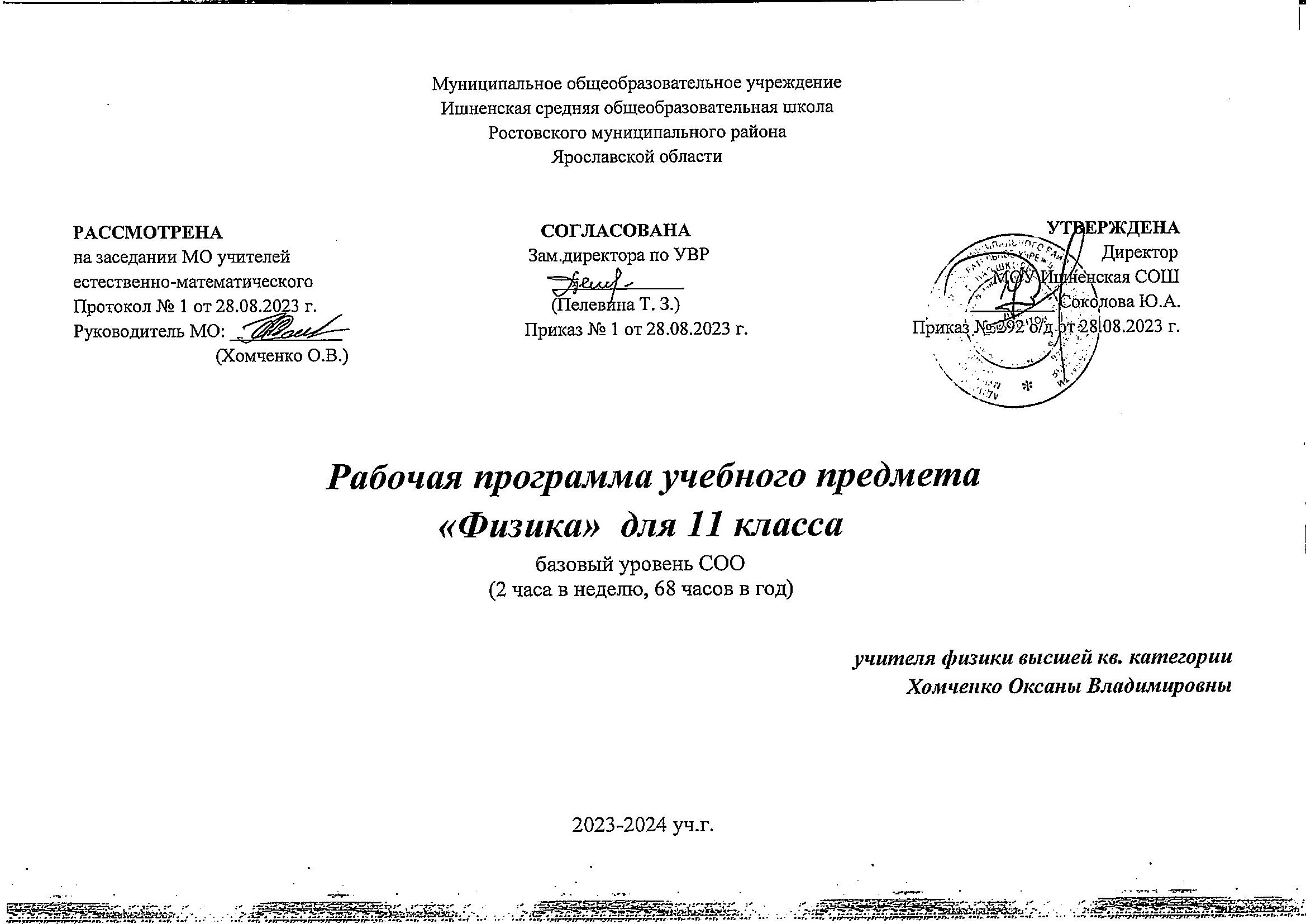 Ишненская средняя общеобразовательная школаРостовского муниципального районаЯрославской области      РАССМОТРЕНА                                                                    СОГЛАСОВАНА                                                                            УТВЕРЖДЕНА      на заседании МО учителей                                                   Зам.директора по УВР                                                                                    Директор       естественно-математического                                                   ______________                                                                  МОУ Ишненская СОШ      Протокол № 1 от 28.08.2023 г.                                                  (Пелевина Т. З.)                                                              _________ Соколова Ю.А.      Руководитель МО: ____________                                       Приказ № 1 от 28.08.2023 г.                                   Приказ № 292 о/д от 28.08.2023 г.                                    (Хомченко О.В.)                                                                                                                                                   	Рабочая программа учебного предмета«Физика»  для 11 классабазовый уровень СОО(2 часа в неделю, 68 часов в год)	учителя физики высшей кв. категорииХомченко Оксаны Владимировны2023-2024 уч.г.Пояснительная запискаСтатус программы       Рабочая программа по физике для 11 класса средней школы составлена на основе следующих нормативных документов:Закон «Об образовании в Российской Федерации» от 29.12.2012 г. № 273-ФЗ (ред. от 02.07.2021).ФГОС СОО (утвержден приказом Министерства образования и науки Российской Федерации от 17.12.2010 № 1897, изм. от: 29 декабря 2014 г., 31 декабря 2015 г.; 11 декабря 2020 г);Концепция преподавания предмета Физика (распоряжением Министерства просвещения. Российской Федерации протокол от 3 декабря 2019 г. № ПК-4вн);Примерные программы по учебным предметам «Физика», «Астрономия» для образовательных организаций, реализующих программы среднего общего образования (одобрена решением федерального учебно-методического объединения по общему образованию. Протокол от 31 января 2018 года № 2/18);Авторская программа среднего общего образования (автор В.А.Касьянов «Физика. 10-11 классы. Рабочие программы. Базовый уровень. ФГОС», - М.: Просвещение/Дрофа, 2017);Методическое письмо ГОАУ ИРО «О преподавании учебных предметов «Физика», «Астрономия» в образовательных организациях Ярославской области в 2023/2024 уч. г.».   Школьный курс физики — системообразующий для естественно-научных предметов, поскольку физические законы, лежащие в основе мироздания, являются основой содержания курсов химии, биологии, географии и астрономии. Физика вооружает школьников научным методом познания, позволяющим получать объективные знания об окружающем мире. Для решения задач формирования естественно-научной картины мира, умения объяснять объекты и процессы окружающей действительности, используя для этого физические знания, особое внимание в процессе изучения физики уделено знакомству с методом научного познания, постановке  проблем, требующих от учащихся самостоятельной деятельности по их разрешению.Особенностями изложения содержания курса являются:• единство и взаимосвязь всех разделов как результат последовательной детализации при изучении структуры вещества (от макро-  до микромасштабов). В главе «Элементы астрофизики. Эволюция Вселенной» рассматривается обратная последовательность — от меньших масштабов к большим, что обеспечивает внутреннее единство курса;• отсутствие деления физики на классическую и современную (10 класс: специальная теория относительности рассматривается вслед за механикой Ньютона как ее обобщение на случай движения тел со скоростями, сравнимыми со скоростью света; 11 класс: квантовая теория определяет спектры излучения и поглощения высоких частот, исследует микромир);• доказательность изложения материала, базирующаяся на простых математических методах и качественных оценках (позволяющих получить, например, в 10 классе выражение для силы трения покоя и для амплитуды вынужденных колебаний маятника; в 11 классе оценить размер ядра, энергию связи электрона в атоме и нуклонов в ядре, критическую массу урана, величины зарядов кварков, число звезд в Галактике, примерный возраст Вселенной, температуру и примерное время свечения Солнца, время возникновения реликтового излучения, плотность нейтронной звезды, число высокоразвитых цивилизаций во Вселенной);• максимальное использование корректных физических моделей и аналогий (модели: 10 класс — модели кристалла, электризации трением; 11 класс — сверхпроводимости, космологическая модель Фридмана. Аналогии: 10 класс — движения частиц в однородном гравитационном и электростатическом полях; 11 класс — распространения механических и электромагнитных волн);• обсуждение границ применимости всех изучаемых закономерностей (10 класс: законы Ньютона, Гука, Кулона, сложения скоростей; 11 класс: закон Ома, классическая теория электромагнитного излучения) и используемых моделей (материальная точка, идеальный газ и т. д.);• использование и возможная интерпретация современных научных данных (11 класс: анизотропия реликтового излучения связывается с образованием астрономических структур (подобные исследования Джона Мазера и Джорджа Смута были удостоены Нобелевской премии по физике за 2006 г.), на шести рисунках приведены в разных масштабах 3D-картинки Вселенной, полученные за последние годы с помощью космических телескопов);• рассмотрение принципа действия современных технических устройств (10 класс: светокопировальной машины, электростатического фильтра для очистки воздуха от пыли, клавиатуры компьютера; 11 класс: детектора металлических предметов, поезда на магнитной подушке, световода), прикладное использование физических явлений (10 класс: явление электризации трением в дактилоскопии; 11 класс: электрического разряда в плазменном дисплее);• общекультурный аспект физического знания, реализация идеи межпредметных связей (10 класс: симметрия в природе и живописи, упругие деформации в биологических тканях, физиологическое воздействие перегрузок на организм, существование электрического поля у рыб; 11 класс: физические принципы зрения, объяснение причин возникновения радиационных поясов Земли, выяснение вклада различных источников ионизирующего излучения в естественный радиационный фон, использование явления радиоактивного распада в изотопной хронологии, формулировка необходимых условий возникновения органической жизни на планете).Цели изучения физики в средней (полной) школе следующие:• формирование у обучающихся умения видеть и понимать ценность образования, значимость физического знания для каждого человека, независимо от его профессиональной деятельности; умений различать факты и оценки, сравнивать оценочные выводы, видеть их связь с критериями оценок, формулировать и обосновывать собственную позицию;• формирование у обучающихся целостного представления о мире и роли физики в создании современной естественно-научной картины мира; умения объяснять поведение объектов и процессы окружающей действительности — природной, социальной, культурной, технической среды, используя для этого физические знания;• приобретение обучающимися опыта разнообразной деятельности, опыта познания и самопознания; ключевых навыков (ключевых компетентностей), имеющих универсальное значение для различных видов деятельности, — навыков решения проблем, принятия решений, поиска, анализа и обработки информации, коммуникативных навыков, навыков измерений, сотрудничества, эффективного и безопасного использования различных технических устройств;• овладение системой научных знаний о физических свойствах окружающего мира, об основных физических законах и о способах их использования в практической жизни.Общая характеристика учебного предметаВ системе естественно-научного образования физика как учебный предмет занимает важное место в формировании научного мировоззрения и ознакомления обучающихся с методами научного познания окружающего мира, а также с физическими основами современного производства и бытового технического окружения человека; в формировании собственной позиции по отношению к физической информации, полученной из разных источников. Успешность изучения предмета связана с овладением основами учебно-исследовательской деятельности, применением полученных знаний при решении практических и теоретических задач.В соответствии с ФГОС СОО образования физика может изучаться на базовом и углубленном уровнях. Изучение физики на базовом уровне ориентировано на обеспечение общеобразовательной и общекультурной подготовки выпускников. Содержание базового курса позволяет использовать знания о физических объектах и процессах для обеспечения безопасности при обращении с приборами и техническими устройствами; для сохранения здоровья и соблюдения норм экологического поведения в окружающей среде; для принятия решений в повседневной жизни.      Федеральный государственный образовательный стандарт среднего общего образования для образовательных учреждений Российской Федерации отводит 140 ч для обязательного изучения физики на базовом уровне ступени среднего общего образования (70 часов в 10 классе и 70 часов в 11 классе из расчёта 2 ч в неделю). Согласно школьного учебного плана рабочая программа скорректирована на 2023-2024 учебный год продолжительностью 34 учебных недели в 11 классе (68 часов за учебный год с учетом  времени на прохождение ГИА).Реализация программы обеспечивается учебниками и документами:Физика. Базовый уровень. 11 класс: учебник / В.А. Касьянов. – 8-е изд. –  М.: Дрофа, 2020.Рымкевич П.А. Сборник для решения задач для 10-11 классов. – М.: Просвещение, 2010.Физика. Базовый уровень. 10—11 классы : рабочая программа к линии УМК В. А. Касьянова : учебно-методическое пособие / В. А. Касьянов, И. Г. Власова. — М.: Дрофа, 2017. — 53, [2] с.И.Г.Власова, В.А.Касьянов. Методическое пособие  к учебнику В.А.Касьянова, Физика. 10-11классы. Базовый уровень. –  М: Дрофа, 2019.Примерная программа среднего (полного) общего образования по физикеСтепанова. Г.Н. Сборник задач по физике: для 9-11 классов. – М.: Просвещение, 1996.Енохович А.С. Справочник по физике. – М.: Просвещение, 1978.Планируемые результаты обучения к концу освоения программы по физике среднего общего образованияЛичностные результаты:• в сфере отношений обучающихся к себе, к своему здоровью, к познанию себя — ориентация на достижение личного счастья, реализацию позитивных жизненных перспектив, инициативность, креативность, готовность и способность к личностному самоопределению, способность ставить цели и строить жизненные планы; готовность и способность обеспечить себе и своим близким достойную жизнь в процессе самостоятельной, творческой и ответственной деятельности, к отстаиванию личного достоинства, собственного мнения, вырабатывать собственную позицию по отношению к общественно-политическим событиям прошлого и настоящего на основе осознания и осмысления истории, духовных ценностей и достижений нашей страны, к саморазвитию и самовоспитанию в соответствии с общечеловеческими ценностями и идеалами гражданского общества; принятие и реализацию ценностей здорового и безопасного образа жизни, бережное, ответственное и компетентное отношение к собственному физическому и психологическому здоровью;• в сфере отношений обучающихся к России как к Родине (Отечеству) — российская идентичность, способность к осознанию российской идентичности в поликультурном социуме, чувство причастности к историко-культурной общности российского народа и судьбе России, патриотизм, готовность к служению Отечеству, его защите; уважение к своему народу, чувство ответственности перед Родиной, гордости за свой край, свою Родину, прошлое и настоящее многонационального народа России, уважение государственных символов (герб, флаг, гимн); формирование уважения к русскому языку как государственному языку Российской Федерации, являющемуся основой российской идентичности и главным фактором национального самоопределения; воспитание уважения к культуре, языкам, традициям и обычаям народов, проживающих в Российской Федерации;• в сфере отношений обучающихся к закону, государству и к гражданскому обществу — гражданственность, гражданская позиция активного и ответственного члена российского общества, осознающего свои конституционные права и обязанности, уважающего закон и правопорядок, осознанно принимающего традиционные национальные и общечеловеческие гуманистические и демократические ценности, готового к участию в общественной жизни; признание неотчуждаемости основных прав и свобод человека, которые принадлежат каждому от рождения, готовность к осуществлению собственных прав и свобод без нарушения прав и свобод других лиц, готовность отстаивать собственные права и свободы человека и гражданина согласно общепризнанным принципам и нормам международного права и в соответствии с Конституцией Российской Федерации, правовая и политическая грамотность; мировоззрение, соответствующее современному уровню развития науки и общественной практики, основанное на диалоге культур, а также различных форм общественного сознания, осознание своего места в поликультурном мире; интериоризация ценностей демократии и социальной солидарности, готовность к договорному регулированию отношений в группе или социальной организации; готовность обучающихся к конструктивному участию в принятии решений, затрагивающих права и интересы, в том числе в различных формах общественной самоорганизации, самоуправления, общественно значимой деятельности; приверженность идеям интернационализма, дружбы, равенства, взаимопомощи народов; воспитание уважительного отношения к национальному достоинству людей, их чувствам, религиозным убеждениям; готовность обучающихся противостоять идеологии экстремизма, национализма, ксенофобии, коррупции, дискриминации по социальным, религиозным, расовым, национальным признакам и другим негативным социальным явлениям;• в сфере отношений обучающихся с окружающими людьми — нравственное сознание и поведение на основе усвоения общечеловеческих ценностей, толерантного сознания и поведения в поликультурном мире, готовности и способности вести диалог с другими людьми, достигать в нем взаимопонимания, находить общие цели и сотрудничать для их достижения; принятие гуманистических ценностей, осознанное, уважительное и доброжелательное отношение к другому человеку, его мнению, мировоззрению; способность к сопереживанию и формированию позитивного отношения к людям, в том числе к лицам с ограниченными возможностями здоровья и инвалидам; бережное, ответственное и компетентное отношение к физическому и психологическому здоровью других людей, умение оказывать первую помощь; формирование выраженной в поведении нравственной позиции, в том числе способности к сознательному выбору добра, нравственного сознания и поведения на основе усвоения общечеловеческих ценностей и нравственных чувств (чести, долга, справедливости, милосердия и дружелюбия); компетенций сотрудничества со сверстниками, детьми младшего возраста, взрослыми в образовательной, общественно полезной, учебно-исследовательской, проектной и других видах деятельности;• в сфере отношений обучающихся к окружающему миру, к живой природе, художественной культуре — мировоззрение, соответствующее современному уровню развития науки, значимость науки, готовность к научно-техническому творчеству, владение достоверной информацией о передовых достижениях и открытиях мировой и отечественной науки, заинтересованность в научных знаниях об устройстве мира и общества; готовность и способность к образованию, в том числе самообразованию, на протяжении всей жизни; сознательное отношение к непрерывному образованию как условию успешной профессиональной и общественной деятельности; экологическая культура, бережное отношение к родной земле, природным богатствам России и мира, понимание влияния социально-экономических процессов на состояние природной и социальной среды, ответственности за состояние природных ресурсов, умений и навыков разумного природопользования, нетерпимого отношения к действиям, приносящим вред экологии; приобретение опыта экологонаправленной деятельности; эстетическое отношение к миру, готовность к эстетическому обустройству собственного быта;• в сфере отношений обучающихся к труду, в сфере социально-экономических отношений — уважение всех форм собственности, готовность к защите своей собственности; осознанный выбор будущей профессии как путь и способ реализации собственных жизненных планов; готовность обучающихся к трудовой профессиональной деятельности как к возможности участия в решении личных, общественных, государственных, общенациональных проблем; потребность трудиться, уважение к труду и людям труда, трудовым достижениям, добросовестное, ответственное и творческое отношение к разным видам трудовой деятельности, готовность к самообслуживанию, включая обучение и выполнение домашних обязанностей.Метапредметные результаты:Регулятивные универсальные учебные действияВыпускник научится:• самостоятельно определять цели, ставить и формулировать собственные задачи в образовательной деятельности и жизненных ситуациях;• оценивать ресурсы, в том числе время и другие нематериальные ресурсы, необходимые для достижения поставленной ранее цели;• сопоставлять имеющиеся возможности и необходимые для достижения цели ресурсы;• организовывать эффективный поиск ресурсов, необходимых для достижения поставленной цели;• определять несколько путей достижения поставленной цели;• выбирать оптимальный путь достижения цели с учетом эффективности расходования ресурсов и основываясь на соображениях этики и морали;• задавать параметры и критерии, по которым можно определить, что цель достигнута;• сопоставлять полученный результат деятельности с поставленной заранее целью;• оценивать последствия достижения поставленной цели в учебной деятельности, собственной жизни и жизни окружающих людей.Познавательные универсальные учебные действияВыпускник научится:• критически оценивать и интерпретировать информацию с разных позиций;• распознавать и фиксировать противоречия в информационных источниках;• использовать различные модельно-схематические средства для представления выявленных в информационных источниках противоречий;• осуществлять развернутый информационный поиск и ставить на его основе новые (учебные и познавательные) задачи;• искать и находить обобщенные способы решения задач;• приводить критические аргументы как в отношении собственного суждения, так и в отношении действий и суждений другого;• анализировать и преобразовывать проблемно-противоречивые ситуации;• выходить за рамки учебного предмета и осуществлять целенаправленный поиск возможности широкого переноса средств и способов действия;• выстраивать индивидуальную образовательную траекторию, учитывая ограничения со стороны других участников и ресурсные ограничения;• менять и удерживать разные позиции в познавательной деятельности (быть учеником и учителем; формулировать образовательный запрос и выполнять консультативные функции самостоятельно; ставить проблему и работать над еерешением; управлять совместной познавательной деятельностью и подчиняться).Коммуникативные универсальные учебные действияВыпускник научится:• осуществлять деловую коммуникацию как со сверстниками, так и со взрослыми (как внутри образовательной организации, так и за ее пределами);• при осуществлении групповой работы быть как руководителем, так и членом проектной команды в разных ролях (генератором идей, критиком, исполнителем, презентующим и т. д.);• развернуто, логично и точно излагать свою точку зрения с использованием адекватных (устных и письменных) языковых средств;• распознавать конфликтогенные ситуации и предотвращать конфликты до их активной фазы;• координировать и выполнять работу в условиях виртуального взаимодействия (или сочетания реального и виртуального);• согласовывать позиции членов команды в процессе работы над общим продуктом/решением;• представлять публично результаты индивидуальной и групповой деятельности, как перед знакомой, так и перед незнакомой аудиторией;• подбирать партнеров для деловой коммуникации, исходя из соображений результативности взаимодействия, а не личных симпатий;• воспринимать критические замечания как ресурс собственного развития;• точно и емко формулировать как критические, так и одобрительные замечания в адрес других людей в рамках деловой и образовательной коммуникации, избегая при этом личностных оценочных суждений.Предметные результаты:Выпускник на базовом уровне научится:• демонстрировать на примерах роль и место физики в формировании современной научной картины мира, в развитии современной техники и технологий, в практической деятельности людей;• демонстрировать на примерах взаимосвязь между физикой и другими естественными науками;• устанавливать взаимосвязь естественно-научных явлений и применять основные физические модели для их описания и объяснения;• использовать информацию физического содержания при решении учебных, практических, проектных и исследовательских задач, интегрируя информацию из различных источников и критически ее оценивая;• различать и уметь использовать в учебно-исследовательской деятельности методы научного познания (наблюдение, описание, измерение, эксперимент, выдвижение гипотезы, моделирование и т. д.) и формы научного познания(факты, законы, теории), демонстрируя на примерах их роль и место в научном познании;• проводить прямые и косвенные изменения физических величин, выбирая измерительные приборы с учетом необходимой точности измерений, планировать ход измерений, получать значение измеряемой величины, и оценивать относи тельную погрешность по заданным формулам;• проводить исследования зависимостей между физическими величинами: проводить измерения и определять на основе исследования значение параметров, характеризующих данную зависимость между величинами, и делать вывод с учетом погрешности измерений;• использовать для описания характера протекания физических процессов физические величины и демонстрировать взаимосвязь между ними;• использовать для описания характера протекания физических процессов физические законы с учетом границ их применимости;• решать качественные задачи (в том числе и межпредметного характера): используя модели, физические величины и законы, выстраивать логически верную цепочку объяснения (доказательства) предложенного в задаче процесса (явления); • решать расчетные задачи с явно заданной физической моделью: на основе анализа условия задачи выделять физическую модель, находить физические величины и законы, необходимые и достаточные для ее решения, проводить расчеты и проверять полученный результат;• учитывать границы применения изученных физических моделей при решении физических и межпредметных задач;• использовать информацию и применять знания о принципах работы и основных характеристиках изученных машин, приборов и других технических устройств для решения практических, учебно-исследовательских и проектных задач;• использовать знания о физических объектах и процессах в повседневной жизни для обеспечения безопасности при обращении с приборами и техническими устройствами, для сохранения здоровья и соблюдения норм экологического поведения в окружающей среде, для принятия решений в повседневной жизни.Использование цифровых образовательных ресурсов (ЦОР)	В связи с реализацией в рамках приоритетного национального проекта «Образование» региональных проектов «Цифровая образовательная среда» и «Современная школа» в календарно-тематическое планирование включена  графа  «Цифровые образовательные ресурсы» (ЦОР), которые используются при реализации программы с целью обогащения образовательного процесса, повышения учебной мотивации детей.Реализация воспитания в ходе обучения физике.Огромная роль в воспитании и формировании человека принадлежит  ФИЗИКЕ  науке об окружающем мире. Чтобы найти пути решения проблем, нужно хорошо представлять, как устроен наш мир, знать основные фундаментальные физические законы, уметь их анализировать,интерпретировать, применять, уметь прогнозировать развитие ситуации и находить пути решения. В ходе урока физики можно выделить следующие воспитательные аспекты: нравственный, патриотический, эстетический, личностный, здоровье сберегающий, экологический.Нравственное воспитание на уроке физики способствует формированию сознания связи с обществом, осознанию практической значимости того или иного открытия, осознанию значимости этого открытия на пути цивилизации человеческого общества, воспитанию уважения к ученым и их труду, формированию устойчивых нравственных чувств, высокой культуры поведения как одной из главных проявлений уважения человека к людям. Патриотическое воспитание всегда являлось одной из важнейших задач образовательного процесса. Под патриотическим воспитанием понимается постепенное формирование у учащихся любви к своей Родине, уважения к её достижениям и истории. Прошлое народа, страны изучает наука история. Однако поговорить со школьниками о некоторых страницах истории нашей Родины можно и на уроках физики. Урок физики - не просто урок, на котором нужно учить законы природы, формулы, физические величины, решать задачи. Урок физики – урок, на котором пробуждается чувство уважения к своей стране, своему народу через уважение к российским и советским ученым, их открытиям, возникает чувство сопричастности к истории и традициям своей страны. Эстетическое воспитание - это формирование определенного эстетического отношения человека к действительности. Физика – наука о природе.Во время процесса обучения, происходит формирование личности ученика, его мировоззрения, воспитание его личностных качеств. Так, например, при выполнении лабораторной работы во время групповой работы воспитывается чувство ответственности за выполнение задания, учащиеся привыкают помогать друг другу, что способствует развитию чувства коллективизма. Очень полезной формой работы может быть составление ментальных карт, что способствует развитию умения логично строить свои знания, обобщать и систематизировать изученный материал раздела физики. При решении спорных моментов обучающиеся учатся слушать друг друга и выражать свою точку зрения, воспитывается умение уважительно относиться к оппонентам. С точки зрения личностного воспитания в ходе уроков формируются такие качества как настойчивость, трудолюбие, целеустремленность, любознательность, активность, а так же усваиваются общепринятые нормы поведения – вежливость, выдержанность, дисциплина и такт.Воспитательный аспект здоровьесбережения направлен научить организации жизни детей в условиях государственного учреждения средством соблюдения режимных моментов, воспитывать стремление заботиться о своем здоровье, научить вести себя в экстремальных ситуациях, оказывать помощь пострадавшим. На уроках физики появляется необходимость соблюдения правил техники безопасности и при выполнении лабораторных работ, и при проведении демонстрационных экспериментов. При изучении электрических явлений отмечаем на уроках физики характеристики электрического тока безопасные для человека и значения, представляющие опасность здоровью и жизни человека. Такой подход способствует и охране здоровья, и укреплению здоровья, и воспитанию культуры здорового образа жизни учеников.Экологическое воспитание учить любить окружающую нас природу, видеть красоту и неповторимость родного края; разъяснять необходимость соблюдения правил пребывания на природе и ответственности за их несоблюдение.Философская формула урока физики – восхождение от конкретных фактов к явлениям, от явлений  к жизненным закономерностям.  Школьный курс физики — системообразующий для естественнонаучных учебных предметов,поскольку физические законы лежат в основе содержания курсов химии, биологии, географии и астрономии. Обосновать научное, философское и методологическое значение учебного материала и показать его важность; раскрыть ценностные аспекты физики как науки,проанализировать ценности самой жизни и проблемы самореализации личности человека на примерах творчества выдающихся учёных-физиков– это основные направления  воспитательной деятельности учителя физики по приобщению учащихся к ценностям научного познания.  В педагогической деятельности воспитательный потенциал физики реализуется через исторический  подход, который позволяет раскрыть  содержание физики, как составной части Мировой общечеловеческой культуры, а так же показать учащимся общие закономерности и принципы научного познания. Обращение к истории физики – важнейший путь реализации воспитательного потенциала уроков физики,  раскрытия человеческого смысла науки о Природе, так как историзм формирует научное мировоззрение, развивает интерес к науке, способствует повышению качества знаний, помогает нравственно  воспитывать учащихся, совершенствует методику преподавания физики. ТЕМАТИЧЕСКОЕ  ПЛАНИРОВАНИЕ УЧЕБНОГО ПРЕДМЕТА ФИЗИКА-11ТЕМАТИЧЕСКОЕ  ПЛАНИРОВАНИЕ УЧЕБНОГО ПРЕДМЕТА ФИЗИКА-11,в том числе с учетом рабочей программы воспитанияс указанием количества часов, отводимых на освоение каждой темы.В результате изучения учебного предмета «Физика» на уровне среднего общего образования:Выпускник на базовом уровне научится:демонстрировать на примерах роль и место физики в формировании современной научной картины мира, в развитии современной техники и технологий, в практической деятельности людей;демонстрировать на примерах взаимосвязь между физикой и другими естественными науками;устанавливать взаимосвязь естественно-научных явлений и применять основные физические модели для их описания и объяснения;использовать информацию физического содержания при решении учебных, практических, проектных и исследовательских задач, интегрируя информацию из различных источников и критически ее оценивая;различать и уметь использовать в учебно-исследовательской деятельности методы научного познания (наблюдение, описание, измерение, эксперимент, выдвижение гипотезы, моделирование и др.) и формы научного познания (факты, законы, теории), демонстрируя на примерах их роль и место в научном познании;проводить прямые и косвенные изменения физических величин, выбирая измерительные приборы с учетом необходимой точности измерений, планировать ход измерений, получать значение измеряемой величины и оценивать относительную погрешность по заданным формулам;проводить исследования зависимостей между физическими величинами: проводить измерения и определять на основе исследования значение параметров, характеризующих данную зависимость между величинами, и делать вывод с учетом погрешности измерений;использовать для описания характера протекания физических процессов физические величины и демонстрировать взаимосвязь между ними;использовать для описания характера протекания физических процессов физические законы с учетом границ их применимости;решать качественные задачи (в том числе и межпредметного характера): используя модели, физические величины и законы, выстраивать логически верную цепочку объяснения (доказательства) предложенного в задаче процесса (явления);решать расчетные задачи с явно заданной физической моделью: на основе анализа условия задачи выделять физическую модель, находить физические величины и законы, необходимые и достаточные для ее решения, проводить расчеты и проверять полученный результат;учитывать границы применения изученных физических моделей при решении физических и межпредметных задач;использовать информацию и применять знания о принципах работы и основных характеристиках изученных машин, приборов и других технических устройств для решения практических, учебно-исследовательских и проектных задач;использовать знания о физических объектах и процессах в повседневной жизни для обеспечения безопасности при обращении с приборами и техническими устройствами, для сохранения здоровья и соблюдения норм экологического поведения в окружающей среде, для принятия решений в повседневной жизни.Выпускник на базовом уровне получит возможность научиться:понимать и объяснять целостность физической теории, различать границы ее применимости и место в ряду других физических теорий;владеть приемами построения теоретических доказательств, а также прогнозирования особенностей протекания физических явлений и процессов на основе полученных теоретических выводов и доказательств;характеризовать системную связь между основополагающими научными понятиями: пространство, время, материя (вещество, поле), движение, сила, энергия;выдвигать гипотезы на основе знания основополагающих физических закономерностей и законов;самостоятельно планировать и проводить физические эксперименты;характеризовать глобальные проблемы, стоящие перед человечеством: энергетические, сырьевые, экологические, – и роль физики в решении этих проблем;решать практико-ориентированные качественные и расчетные физические задачи с выбором физической модели, используя несколько физических законов или формул, связывающих известные физические величины, в контексте межпредметных связей;объяснять принципы работы и характеристики изученных машин, приборов и технических устройств;объяснять условия применения физических моделей при решении физических задач, находить адекватную предложенной задаче физическую модель, разрешать проблему как на основе имеющихся знаний, так и при помощи методов оценки.№Тема главы, разделаСодержание темыВсего часовИз нихИз них№Тема главы, разделаСодержание темыВсего часовЛабораторные работы и опыты(тема)Контрольные и диагностические работы(тема)1ЭлектродинамикаПостоянный электрический ток. Электродвижущая сила. Закон Ома для полной цепи. Электрический ток в проводниках, электролитах, полупроводниках, газах и вакууме. Сверхпроводимость. Индукция магнитного поля. Действие магнитного поля на проводник с током и движущуюся заряженную частицу. Сила Ампера и сила Лоренца. Магнитные свойства вещества. Закон электромагнитной индукции. Электромагнитное поле. Переменный ток. Явление самоиндукции. Индуктивность. Энергия электромагнитного поля. Электромагнитные колебания. Колебательный контур. Электромагнитные волны. Диапазоны электромагнитных излучений и их практическое применение. Геометрическая оптика. Волновые свойства света. 41ЛР №1 «Исследование зависимости силы тока через спираль лампы накаливания от напряжения на ней».ЛР №2 «Исследование закона Ома для полной цепи».ЛР №3 «Исследование явления электромагнитной индукции».ЛР № 4«Измерение длины световой волны с помощью дифракционной решетки».Входной контроль за курс физики 10 класса.КР № 1по теме: «Постоянный электрический ток».КР №2 по теме: «Магнитное поле. Электромагнетизм».КР № 3 по теме: «Электромагнитные волны. Волновые свойства света».2Квантовая физика. Физика атома и атомного ядраГипотеза М. Планка. Фотоэлектрический эффект. Фотон. Корпускулярно-волновой дуализм. Соотношение неопределенностей Гейзенберга. Планетарная модель атома. Объяснение линейчатого спектра водорода на основе квантовых постулатов Бора. Состав и строение атомного ядра. Энергия связи атомных ядер. Виды радиоактивных превращений атомных ядер. Закон радиоактивного распада. Ядерные реакции. Цепная реакция деления ядер.  Элементарные частицы. Фундаментальные взаимодействия.20ЛР № 5«Наблюдение линейчатого и сплошного спектров испускания».КР № 4 по теме: «Квантовая теория электромагнитного излучения».КР №5 по теме: «Физика атома и атомного ядра».3Строение ВселеннойСовременные представления о происхождении и эволюции Солнца и звезд. Классификация звезд. Звезды и источники их энергии. Галактика. Представление о строении и эволюции Вселенной.54Повторение2Итоговаяконтрольная работаВсегоВсего6856+ Вх/контроль№Тема главы, разделаВсего часовРеализация воспитательного потенциала уроковЦОР(Видео-уроки и задания)№Тема главы, разделаВсего часовРеализация воспитательного потенциала уроковЦОР(Видео-уроки и задания)1Электродинамика41Аналитическая работа с текстом учебника и доп.ресурсов о роли физики в жизни общества, о познании природы с целью развития техники и воспитания всесторонне развитой личности. Ясное, точное, грамотное выражение учащимся своей точки зрения в устных и письменных текстах при ответе на тот или иной вопрос. Понимание преимущества командной и индивидуальной работы, умение самостоятельно составлять план, алгоритм решения задачи.Подбор интересных по содержанию задач и заданий, а также другого учебного материала специальным образом позволяет осуществлять и нравственное, и экономическое, и экологическое   воспитание, и применение знаний в конкретной жизненной ситуации. Информация об экологической обстановке в нашем районе и мире, а также знакомство учащихся с современными методами изучения и охраны природы и научно обоснованными способами уменьшения вредного воздействия хозяйственной деятельности человека на природу способствуют экологическому и здоровьесберегающему воспитанию.Через историю физики (памятные даты, знаменательные исторические события в науке) и биографии ученых, которые внесли свой вклад в развитие науки и техники, происходит формирование научного мировоззрения, патриотическое и интернациональное воспитание учащихся, их профессиональная ориентация.  «ЯКласс» https://www.yaklass.ru/Account/Login«Российская электронная школа», раздел 17https://resh.edu.ru/subject/28/11/ «Инфоурок»https://iu.ru/video-lessons?predmet=fizika&klass=11_klass&stranitsa=72Квантовая физика. Физика атома и атомного ядра20Аналитическая работа с текстом учебника и доп.ресурсов о роли физики в жизни общества, о познании природы с целью развития техники и воспитания всесторонне развитой личности. Ясное, точное, грамотное выражение учащимся своей точки зрения в устных и письменных текстах при ответе на тот или иной вопрос. Понимание преимущества командной и индивидуальной работы, умение самостоятельно составлять план, алгоритм решения задачи.Подбор интересных по содержанию задач и заданий, а также другого учебного материала специальным образом позволяет осуществлять и нравственное, и экономическое, и экологическое   воспитание, и применение знаний в конкретной жизненной ситуации. Информация об экологической обстановке в нашем районе и мире, а также знакомство учащихся с современными методами изучения и охраны природы и научно обоснованными способами уменьшения вредного воздействия хозяйственной деятельности человека на природу способствуют экологическому и здоровьесберегающему воспитанию.Через историю физики (памятные даты, знаменательные исторические события в науке) и биографии ученых, которые внесли свой вклад в развитие науки и техники, происходит формирование научного мировоззрения, патриотическое и интернациональное воспитание учащихся, их профессиональная ориентация. Интернет-урок https://home-school.interneturok.ru«Российская электронная школа», раздел 13https://resh.edu.ru/subject/28/3Строение Вселенной5Аналитическая работа с текстом учебника и доп.ресурсов о роли физики в жизни общества, о познании природы с целью развития техники и воспитания всесторонне развитой личности. Ясное, точное, грамотное выражение учащимся своей точки зрения в устных и письменных текстах при ответе на тот или иной вопрос. Понимание преимущества командной и индивидуальной работы, умение самостоятельно составлять план, алгоритм решения задачи.Подбор интересных по содержанию задач и заданий, а также другого учебного материала специальным образом позволяет осуществлять и нравственное, и экономическое, и экологическое   воспитание, и применение знаний в конкретной жизненной ситуации. Информация об экологической обстановке в нашем районе и мире, а также знакомство учащихся с современными методами изучения и охраны природы и научно обоснованными способами уменьшения вредного воздействия хозяйственной деятельности человека на природу способствуют экологическому и здоровьесберегающему воспитанию.Через историю физики (памятные даты, знаменательные исторические события в науке) и биографии ученых, которые внесли свой вклад в развитие науки и техники, происходит формирование научного мировоззрения, патриотическое и интернациональное воспитание учащихся, их профессиональная ориентация.  «ЯКласс» https://www.yaklass.ru/«Российская электронная школа», раздел 21https://resh.edu.ru/subject/28/«Инфоурок»https://iu.ru/video-lessons?predmet=fizika&klass=11_klass&stranitsa=74Повторение2Аналитическая работа с текстом учебника и доп.ресурсов о роли физики в жизни общества, о познании природы с целью развития техники и воспитания всесторонне развитой личности. Ясное, точное, грамотное выражение учащимся своей точки зрения в устных и письменных текстах при ответе на тот или иной вопрос. Понимание преимущества командной и индивидуальной работы, умение самостоятельно составлять план, алгоритм решения задачи.Подбор интересных по содержанию задач и заданий, а также другого учебного материала специальным образом позволяет осуществлять и нравственное, и экономическое, и экологическое   воспитание, и применение знаний в конкретной жизненной ситуации. Информация об экологической обстановке в нашем районе и мире, а также знакомство учащихся с современными методами изучения и охраны природы и научно обоснованными способами уменьшения вредного воздействия хозяйственной деятельности человека на природу способствуют экологическому и здоровьесберегающему воспитанию.Через историю физики (памятные даты, знаменательные исторические события в науке) и биографии ученых, которые внесли свой вклад в развитие науки и техники, происходит формирование научного мировоззрения, патриотическое и интернациональное воспитание учащихся, их профессиональная ориентация. Всего 68